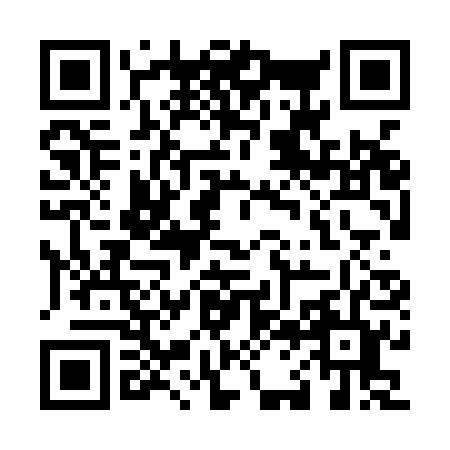 Ramadan times for Acquaiura, ItalyMon 11 Mar 2024 - Wed 10 Apr 2024High Latitude Method: Angle Based RulePrayer Calculation Method: Muslim World LeagueAsar Calculation Method: HanafiPrayer times provided by https://www.salahtimes.comDateDayFajrSuhurSunriseDhuhrAsrIftarMaghribIsha11Mon4:544:546:2712:194:246:116:117:4012Tue4:524:526:2612:194:256:126:127:4113Wed4:504:506:2412:184:266:146:147:4214Thu4:484:486:2212:184:276:156:157:4315Fri4:464:466:2112:184:286:166:167:4516Sat4:444:446:1912:184:296:176:177:4617Sun4:434:436:1712:174:306:186:187:4718Mon4:414:416:1512:174:316:196:197:4819Tue4:394:396:1412:174:316:216:217:5020Wed4:374:376:1212:164:326:226:227:5121Thu4:354:356:1012:164:336:236:237:5222Fri4:334:336:0812:164:346:246:247:5423Sat4:314:316:0712:164:356:256:257:5524Sun4:294:296:0512:154:366:266:267:5625Mon4:274:276:0312:154:376:276:277:5826Tue4:254:256:0112:154:376:296:297:5927Wed4:234:236:0012:144:386:306:308:0028Thu4:214:215:5812:144:396:316:318:0229Fri4:194:195:5612:144:406:326:328:0330Sat4:174:175:5412:134:416:336:338:0431Sun5:155:156:531:135:427:347:349:061Mon5:135:136:511:135:427:367:369:072Tue5:115:116:491:135:437:377:379:093Wed5:095:096:471:125:447:387:389:104Thu5:075:076:461:125:457:397:399:115Fri5:055:056:441:125:457:407:409:136Sat5:035:036:421:115:467:417:419:147Sun5:015:016:401:115:477:427:429:168Mon4:594:596:391:115:487:447:449:179Tue4:574:576:371:115:497:457:459:1910Wed4:554:556:351:105:497:467:469:20